 Launa Elliott is an Ethicist at London Health Sciences Centre. Launa completed her BScN at the University of Western Ontario and furthered her expertise with an MHSc in Bioethics at the University of Toronto. Launa utilizes her experience as a Registered Nurse to blend nursing and ethics for a holistic approach to health care. Launa’s passions include Advance Care Planning and the experience of moral distress for healthcare workers.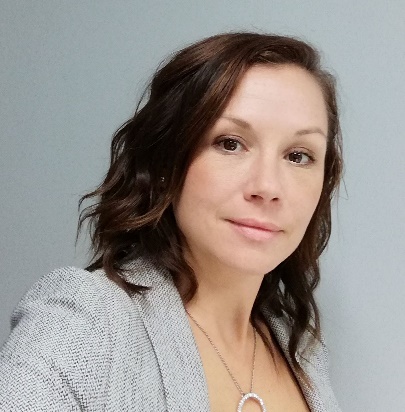 